В соответствии со статьей 4 Федерального закона от 21.07.2005 N 115-ФЗ "О концессионных соглашениях", статьей 16 Федерального закона от 06.10.2003 N 131-ФЗ "Об общих принципах организации местного самоуправления в Российской Федерации" администрация Первочурашевского сельского поселения постановляет:1. Утвердить прилагаемый Перечень объектов, в отношении которых планируется заключение концессионных соглашений в 2022 году.2. Разместить Перечень объектов, в отношении которых планируется заключение концессионных соглашений в 2022 году, на официальном сайте администрации Первочурашевского сельского поселения.4. Настоящее постановление вступает в силу после его официального опубликования в муниципальной газете «Посадский вестник».5. Контроль за исполнением настоящего постановления оставляю за собой.Глава Первочурашевского сельского поселения                      В.А. Орлов                                                                                              						           Утвержден
постановлением администрации
Первочурашевского сельского поселения от 04.04.2022г. № 19Перечень
объектов, в отношении которых планируется заключение концессионных соглашений в 2022 годуЧĂВАШ РЕСПУБЛИКИСĚнтĚрвĂрри РАЙОНĚУРХАС КУШКĂ ЯЛ ПОСЕЛЕНИЙĚНАДМИНИСТРАЦИЙĚЙЫШĂНУ2022.04.04   19 № Урхас Кушка сали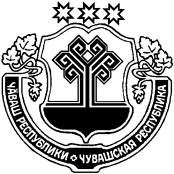 ЧУВАШСКАЯ РЕСПУБЛИКА
 МАРИИНСКО-ПОСАДСКИЙ РАЙОНАДМИНИСТРАЦИЯПЕРВОЧУРАШЕВСКОГОСЕЛЬСКОГО ПОСЕЛЕНИЯПОСТАНОВЛЕНИЕ04.04.2022  № 19село Первое ЧурашевоОб утверждении Перечня объектов, в отношении которых планируется заключение концессионных соглашений в 2022 годуN
п/пНаименование проектаМесто реализацииОбъекты инвестированияТекущий статус проекта1.Обеспечение водоснабжением населения С. Первое Чурашево, ул. НоваяВодопроводная сеть с артезианской скважиной и водонапорной башнейПоиск инвестора2. Обеспечение водоснабжением населения С. Первое Чурашево, ул. ИвановыхВодопроводная сеть с артезианской скважиной и водонапорной башнейПоиск инвестора3.Обеспечение водоснабжением населения Д. Караньялы, ул. С.Разина       Водопроводная сеть с артезианской скважиной и водонапорной башнейПоиск инвестора4. Обеспечение водоснабжением населения Д. Мижули, ул. НиколаеваВодопроводная сеть с артезианской скважиной и водонапорной башнейПоиск инвестора